Manual för att skapa inloggning till kontaktlista i Teknisk HandbokGå in på hemsidan för Teknisk Handbok (www.tekniskhandbok.goteborg.se/), sedan vidare på kap 1C Kontaktlista, se figur 1. 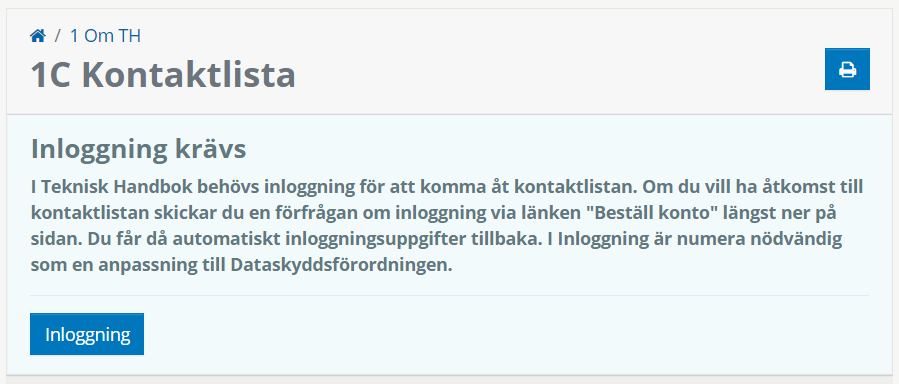 Figur 1Klicka på ”Beställ konto”, se figur 2.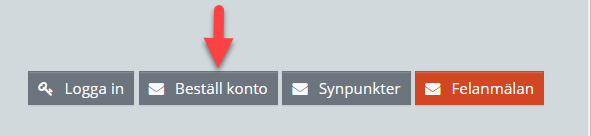 Figur 2Då öppnar din e-post programvara ett nytt ifyllt meddelande. ÄNDRA INGENTING, bara klicka på ”skicka”, se figur 3.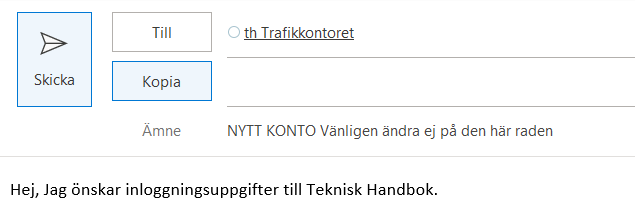 Figur 3När du skickat iväg mejlet, UTAN ATT ÄNDRA/SKRIVA någonting, så får du svar automatiskt inom några minuter. Om man ändrar i mejlet så får man inte åtkomst automatiskt. Svarsmeddelandet ser ut som nedan, se figur 4.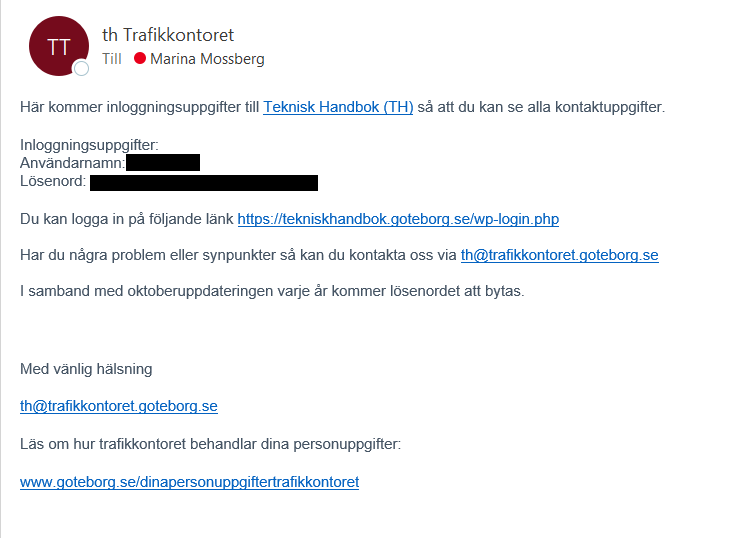 Figur 4Spara inloggningen och lösenordet så har du automatisk åtkomst. Lösenordet ändras varje år vid oktoberuppdateringen av Teknisk Handbok.